Application to become Member of BGBAAMEMBERSHIP CLASSES: (please mark box)  □ Full	□ International	□ Commercial	□ Junior	□ SupportSTUD NOMINEE (Principal Representative of Stud): AUTHORISED SIGNATORIES (Additional Stud Nominees)The signatories listed below have authority to alter the details of the Applicant’s membership; and to submit and access registrations of the Applicant’s herd. Please note these services will only be processed if submitted by an authorised signatory.BGBAA CONSTITUTION AND REGULATIONS:I hereby apply for membership of the Boer Goat Breeders’ Association of Australia Ltd. (BGBAA) and agree to be bound by Rules (as specified in the BGBAA Constitution), Regulations* and the Code of Ethics of Association and those conditions that the Directors decide upon in the interest of the Association and the breed from time to time.   I also acknowledge that I will engage only in conduct that is not prejudicial to the interests of the Association.* A copy of the Constitution and Regulations (dated 24 November 2018) can be downloaded from http://www.australianboergoat.com.au/articles.php?tid=11&yearCODE OF ETHICS All Members at the time of signing their declaration of membership, or at the time of renewal of their membership, agree to accept and be bound by the Members Code of Ethics as specified in the BGBAA Regulations.Members must always use their best endeavours to increase the awareness of the Boer goat breed and encourage a realistic appreciation of its role in the commercial goat meat industry.Members must endeavour to advance the interests of the Association and maintain a high level of integrity including observing the highest standard of management, professional probity, business practice and fair and proper competition.Members are required to adhere to a reasonable use Social Media Policy (see Member Declaration attached).  Breach of that obligation will subject Members to disciplinary action in accordance with provisions of the Constitution.Members must present a professional appearance and demeanour when representing the Association or participating in its activities. Any dishonourable or unprofessional conduct or practice which results in a written complaint which is signed, dated and lodged with the Executive Officer may be subject to action.Members must treat other members of industry associations in a fair and equitable manner.Members must use their best endeavours to share their experiences with other members, prospective members or with those who make general enquiries of them in respect of the breed.Members must always declare a conflict of interest and disqualify themselves from any activity or process where a conflict of interest may impact.	Animals must be presented for show or sale under their Association registered identification and no other form of identification is permitted; An Exhibit, Attendant, Exhibitor or Competitor must not appear in any part of the Showground set apart for judging purposes bearing any medal, ribbon or other mark which, in the opinion of the Steward, may influence the Judge.Members should use their best endeavours to avoid exaggeration, misrepresentation or concealment of pertinent facts about animals under their control.Members, who are called upon to act as Office Bearers of the Association, are in a position of trust and will do nothing to abuse that trust. They will observe good and fair business principles and practice when acting on behalf of the Association and use their best endeavours to demonstrate principles of good governance.Members will observe all statutory obligations and Regulations associated with their membership.Members are required to observe all reasonable and proper instructions issued by the Board.MEMBER DECLARATION – SOCIAL MEDIA POLICYI acknowledge that I am aware of my responsibilities and obligation to the Boer Goat Breeders Association of Australia Ltd. (BGBAA) and to all other Members and will refrain from conduct that is prejudicial to the interests of BGBAA.  I am also aware that failure to provide such an assurance will be taken as notification of my resignation from BGBAA.When I use digital technologies and the internet I agree to be a safe, responsible and ethical user at all times by:respecting others and communicating with them in a supportive manner; never writing or participating in online bullying (e.g. forwarding messages and supporting others in harmful, inappropriate or hurtful online behaviours)making comments on behalf of the Association only if authorised by the Board to do so.protecting my privacy; not giving out personal details, including my full name, telephone number, address, passwords and imagesprotecting the privacy of others; never posting or forwarding their personal details or images without their consentcommunication with the BGBAA site administrator or BGBAA board  if I see others participating in unsafe, inappropriate or hurtful online behaviourscarefully considering the content that I upload or post online; knowing that this is a personal reflection of who I am and what people think of meinvestigating the terms and conditions of use (e.g. age restrictions, parental consent requirements) and if my understanding is unclear seeking further explanation from administration or the BGBAA board.abiding by copyright and intellectual property regulations; requesting permission to use images, text, audio and video and cite references where necessaryBGBAA Sanctioned eventsRecordings of BGBAA sanctioned events may be used in marketing and communication initiatives including exhibitions and trade show displays, printed collateral, outdoor advertising campaigns and website and e-marketing promotions.Copyright ReleaseI, _____________________________ , the adult named below, agree to and provide permission for the photographic or  video or any other form of electronic recording of me for and on behalf of BGBAA.I acknowledge that ownership of any photographic, video, audio or any other form of electronic recording will be retained by BGBAA.I authorise the use or reproduction of any recording referred to above for the purposes of publishing information materials and resources which promote the initiatives of the Boer Goat Breeders Association of Australia to members and the wider community without acknowledgment and without being entitled to remuneration or compensation. The recording may be used on websites available to the wider community.I understand the nature and the consequences of what is being proposed in the above paragraphs. If there has been any matter of uncertainty, I have sought clarification from the BGBAA Board.I understand and agree that if I wish to withdraw this authorisation, it will be my responsibility to inform BGBAA Board or ABRI as their representative.Further Information Requested 		Stud AimsBoer Goat Breeders’Association of Australia Ltd ACN  067 659 081 ABN  840 676 590 81C/- ABRIUniversity of New EnglandArmidale  NSW  2351Tel:  02 6773 5177 Fax:  02 6772 1943Email:  boergoat@abri.une.edu.auWeb:  www.australianboergoat.com.au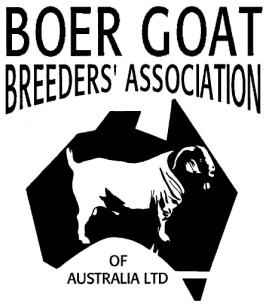 Executive Officer:  John ThomasTel:  02 6773 3126Email:  john.thomas@abri.une.edu.auBoer Goats – ‘Meating’ the MarketBoer Goats – ‘Meating’ the MarketBoer Goats – ‘Meating’ the MarketMember ID:(3 Characters e.g. XYZ or AB1) Stud Prefix : (up to 20 Characters)Mr/Mrs/Miss/Ms. Company/Trading Name:Given Name:Surname:Property Address: Town/City: Postcode:Phone: Mobile:Email address:Name: Signature:Name: Signature: Name: Signature: Name: Signature:Name: Signature: Name: Signature: Name: Signature:Name: Signature: Name: Signature: Date _________________Signature ___________________________Date of Birth for Junior Member:Name (Block letters)Post Address:(if the same as Property address write “as above”)Anticipated number of breeding females: Primary Focus of Stud Standard BoersRed BoersBlack Boers  Status of Breeding Does:  registeredunregisteredApproximate number of progeny expected each yearKidding season: SpringAutumn ContinuousNormal Turnoff: Breeding Stock   Meat production   Identify any other Livestock or Animal Associations you have been a member of previouslyHow did you find out about BGBAA?  WebsiteAnother BreederOther:Do you know any BGBAA members?